Сумська міська радаVІІ СКЛИКАННЯ               СЕСІЯРІШЕННЯвід            2016 року №        -МРм. СумиВраховуючи звернення громадянки, розроблену технічну документацію із землеустрою щодо встановлення меж земельних ділянок в натурі (на місцевості), відповідно до протоколу засідання постійної комісії з питань архітектури, містобудування, регулювання земельних відносин, природокористування та екології Сумської міської ради від 23.06.2016 року    № 27 та статей 12, 118, 121, 120, 122 Земельного кодексу України, статті 50 Закону України «Про землеустрій», керуючись пунктом 34 частини першої статті 26 Закону України «Про місцеве самоврядування в Україні», Сумська міська рада  ВИРІШИЛА:	Відмовити у затвердженні технічної документації із землеустрою щодо встановлення меж земельних ділянок в натурі (на місцевості) відносно яких прийняте рішення про передачу у власність згідно з додатком у зв’язку з невідповідністю місця розташування вищезазначених земельних ділянок містобудівній документації.Сумський міський голова	 						О.М. ЛисенкоВиконавець: Клименко Ю.М.Ініціатор розгляду питання –– постійна комісія з питань архітектури, містобудування, регулювання земельних відносин, природокористування та екології Сумської міської ради Проект рішення підготовлено департаментом забезпечення ресурсних платежів Сумської міської радиДоповідач – департамент забезпечення ресурсних платежів Сумської міської радиДодаток до рішення Сумської міської ради «Про відмову у затвердженні технічної документації із землеустрою»від               2016 року №          -МР СПИСОКземельних ділянок, відносно яких прийняте рішення про передачу у власністьСумський міський голова	 													О.М. ЛисенкоВиконавець: Клименко Ю.М.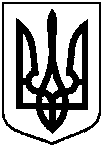 Проектоприлюднено «__»_________2016 р.Про відмову у затвердженні технічної документації із землеустрою№з/пПрізвище, ім’я,по батькові громадянинареєстрацій номер облікової картки платника податківАдреса земельної ділянки,цільове призначення,кадастровий номер Найменування документу, на підставі якого виникає право власності на земельну ділянкуНайменування документу, на підставі якого виникає право власності на земельну ділянкуУточнена площа земельної ділянки,гаРозмір ідеальної частини від уточненої площі в межах норми,га№з/пПрізвище, ім’я,по батькові громадянинареєстрацій номер облікової картки платника податківАдреса земельної ділянки,цільове призначення,кадастровий номер площа,гаУточнена площа земельної ділянки,гаРозмір ідеальної частини від уточненої площі в межах норми,га12345671.Шкільова Ольга Вікторівна, 1858404601СМГО садівничого товариства «Фрунзелець» ділянка № 19 квартал 11, для індивідуального садівництва,5910136600:14:002:0404Рішення Виконавчого комітету Сумської міської ради народних депутатів № 70 від 17 лютого 1994 року0.08000,0334-2.Шкільова Ольга Вікторівна, 1858404601СМГО садівничого товариства «Фрунзелець» ділянка № 19 квартал 11, для індивідуального садівництва,5910136600:14:002:0405Рішення Виконавчого комітету Сумської міської ради народних депутатів № 70 від 17 лютого 1994 року0.08000,0385-